Telkens ik een kwartiertje 	  goed doorwerk voor school mag ik een dino kleuren. Ik lees, rekenen en schrijf.
Is jouw blaadje vol? Luister maar naar het verhaal. Veel plezier! TIP: Je kan eventueel een keukenwekkertje, timer op gsm,… gebruiken.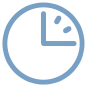 rekenen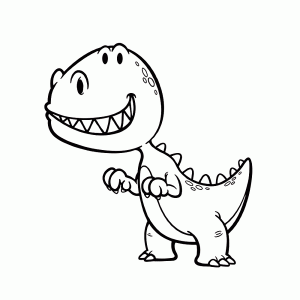 rekenen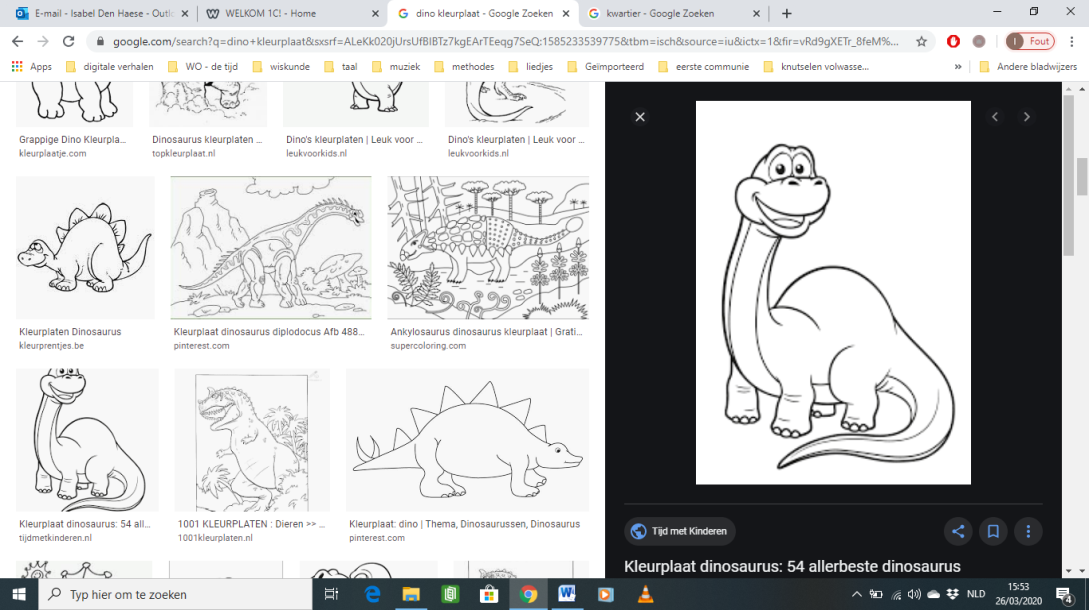 rekenen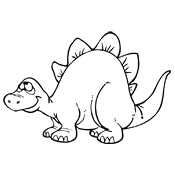 rekenen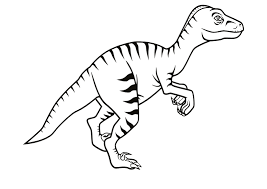 rekenen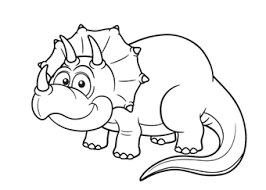 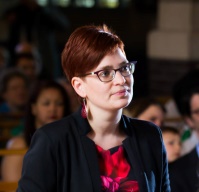 Geniet
van je 
beloning!

Liefs,
juf IsabelLuister naar het mooie verhaal: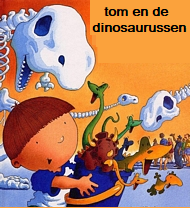 Ingesproken door een vriendin van mij. lezenlezenlezenlezenlezenGeniet
van je 
beloning!

Liefs,
juf IsabelLuister naar het mooie verhaal:Ingesproken door een vriendin van mij. schrijvenschrijvenschrijvenschrijvenschrijvenGeniet
van je 
beloning!

Liefs,
juf IsabelLuister naar het mooie verhaal:Ingesproken door een vriendin van mij. 